XIV TRAVESIA RIA DE VILLAVICIOSAEl Puntal domingo 26 de agosto de 2018 (17:30 horas)Distancia 2000 metrosORGANIZAN: Club Triatlon GijonPATROCINA: Patronato Deportivo Municipal de VillaviciosaCOLABORAN: D.G.Deportes, El GaiteroDISTANCIA: 2.000 metros           ( prueba promoción biatlon)CATEGORÍA	MASCULINO	FEMENINOMenores 	2001 a 2005	2001 a 2005Mayores	2000 a 1986	2000 a 1986Máster A	1985 a 1969	1985 a 1969Máster 50	1968 anteriores	1968 anterioresNeopreno                    absolutos                                 absolutasLos participantes de la categoría de neopreno solo optan a los premios de su categoría que es absoluta y no optan a la de ganador absoluto de la prueba.PARTICIPACIÓN: Prueba abierta para todos los aficionados a la natación estén o no federados.IMPORTE: Cuota de 10€ INSCRIPCIONES: La inscripción deberá realizarse en la web www.deporticket.com mas información al correo electrónico ciudaddegijon@telecable.es o al teléfono 670 631 176 Recogida de gorros hasta 30 minutos antes de la salida en el PuntalPREMIOS: Recibirán trofeo los tres primeros clasificados en cada una de las categorías por sexo y edad.la recogida de premios y regalos conmemorativos es personal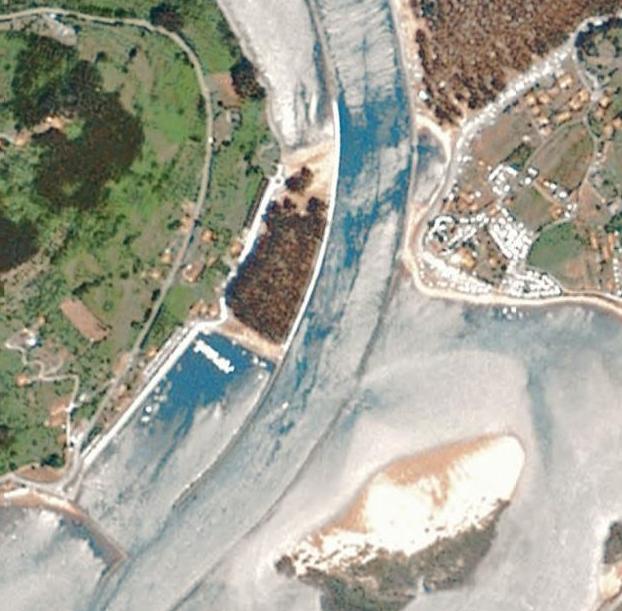 